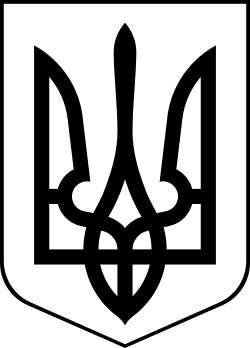 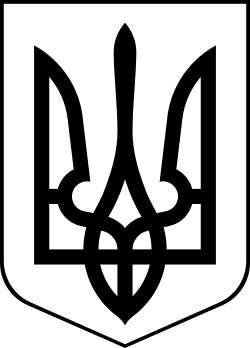 УкраїнаМЕНСЬКА МІСЬКА РАДАМенського району Чернігівської області(сорок друга сесія сьомого скликання)ПРОЄКТ РІШЕННЯ_________ 2020 року 	№ Розглянувши заяви громадян щодо затвердження технічної документації із землеустрою по встановленню (відновленню) меж земельних ділянок та виділення земельних часток (паїв) в натурі (на місцевості) на території Менського району, керуючись  Законом України «Про порядок виділення в натурі (на місцевості) земельних ділянок  власникам земельних часток (паїв)» та п. 34 ч. 1 ст. 26 Закону України «Про місцеве самоврядування в Україні» Менська міська рада ВИРІШИЛА:Затвердити технічну документацію із землеустрою по встановленню (відновленню) меж земельних ділянок, виділити в натурі (на місцевості) земельні частки (паї) на підставі сертифікатів на право на земельну частку (пай) та передати громадянам у власність земельні ділянки для ведення товарного сільськогосподарського виробництва на території Менського району:за межами с. Блистова:Шкіра Сергій Валентинович	1,8899 га	7423081000:05:000:0490Шкіра Сергій Валентинович	1,3798 га	7423081000:03:000:0605Шкіра Сергій Валентинович	1,8899 га	7423081000:05:000:0097Шкіра Сергій Валентинович	1,3798 га	7423081000:03:000:0386Якимович Валентина Михайлівна	1,4603 га	7423081000:05:000:1081 – 1/2Якимович Валентина Михайлівна	1,3798 га	7423081000:03:000:0662 – 1/2Шинкаренко Олександр Михайлович	1,4603 га	7423081000:05:000:1081 – 1/2Шинкаренко Олександр Михайлович	1,3798 га	7423081000:03:000:0662 – 1/2Гринько Ніна Сергіївна	1,4604 га	7423081000:05:000:0191Гринько Ніна Сергіївна	1,3798 га	7423081000:03:000:0604Сидоренко Микола Васильович	1,4714 га	7423081000:05:000:0392Сидоренко Микола Васильович	1,3867 га	7423081000:03:000:0684Лисиця Василь Іванович	1,6436 га	7423081000:05:000:0379Лисиця Василь Іванович	1,3798 га	7423081000:03:000:0770за межами с. Слобідка:Сіра Ольга Дмитрівна	0,1699 га	7423088200:02:000:0922Сіра Ольга Дмитрівна	0,1700 га	7423088200:02:000:0923Рожук Валентина Федорівна	0,1701 га	7423088200:02:000:0925Зеркаль Анатолій Михайлович	0,1707 га	7423088200:02:000:0920 – 1/2Семенчук Людмилі Михайлівні	0,1700 га	7423088200:02:000:0924Федоренку Олександру Івановичу	0,1701 га	7423088200:02:000:0921Нестерук Наталія Петрівна	0,1699 га	7423088200:02:000:09262.	Контроль за виконанням рішення покласти на заступника міського голови з питань діяльності виконкому Менської міської ради Гайдукевича М.В. та на постійну комісію з питань містобудування, будівництва, земельних відносин та охорони природи.Міський голова	Г.А. ПримаковПро затвердження технічної  документації із землеустрою по встановленню меж земельних ділянок (паї) громадянам на території Менського району